ПОСТАНОВЛЕНИЕОб обеспечении пожарной безопасности объектов и населенных пунктов в осенне-зимний период 2016 – 2017 годовВ соответствии со статьями 19, 25, 37 Федерального закона от 21 декабря 1994 года, № 69-ФЗ «О пожарной безопасности», статьей 63 Федерального закона от 22 июля 2008 года,  № 123-ФЗ «Технический регламент о требованиях пожарной безопасности»,  Правилами противопожарного режима в Российской Федерации, утвержденными постановлением Правительства Российской Федерации от 25 апреля 2012 г. № 390 «О противопожарном режиме», а  также в целях предупреждения пожаров и обеспечения безопасности людей в осенне-зимний период 2016 – 2017 годов на территории сельского поселения Ташлинский сельсовет муниципального района Гафурийский  район Республики Башкортостан постановляет:1. Организовать выполнение первичных мер пожарной безопасности, указанных в статье 63 Федерального закона от 22 июля 2008 года № 123-ФЗ «Технический регламент о требованиях пожарной безопасности» и статье 19 Федерального закона от 21 декабря 1994 года № 69-ФЗ «О пожарной безопасности».2. Организовать противопожарную пропаганду и обучение населения мерам пожарной безопасности с проведением сходов (встреч) с населением по разъяснению мер пожарной безопасности.3. Организовать и провести проверку технического состояния противопожарного водоснабжения. Принять меры по организации своевременного ремонта неисправных пожарных гидрантов, водонапорных башен, обустройству водоемов для забора воды пожарной техникой, обеспечению подъездов к ним, их утеплению, очистке от снега и льда в зимнее время. 4. Проанализировать состояние боеготовности добровольной пожарной охраны и провести смотры всей пожарной техники, приведению пожарной техники в исправное состояние, обеспечению ее горюче-смазочными материалами, организации при ней круглосуточного дежурства водителей и пожарных. 5. Принять меры по выполнению противопожарных мероприятий, указанных в предписаниях государственного пожарного надзора, в том числе на объектах социальной сферы с круглосуточным пребыванием людей, жизнеобеспечения, обратив особое внимание на содержание территории, состояние путей эвакуации, электрооборудования, наличие и исправность первичных средств пожаротушения, автоматических систем противопожарной защиты. 6.Обеспечить населенные пункты сельского поселения водоисточниками для целей наружного пожаротушения, беспрепятственного проезда пожарной техники к месту пожара, связи и оповещения населения, организации обучения населения мерам пожарной безопасности и проведения противопожарной пропаганды в области пожарной безопасности.7. Контроль за исполнением настоящего постановления оставляю за собой.Глава сельского поселения 				                     У.М.Вазиров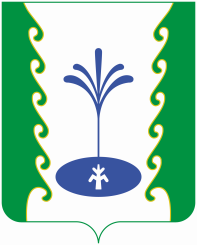 